Photographer Request FormDear Committees and others,When requesting FocusCo for photographers for an event, please fill this form two weeks in advance, and hand it to the FocusCo Board via email (focusco@ucsa.nl). Any form handed in late will be disregarded.As our photographers work on voluntary basis, we would appreciate for some kind of compensation for them (e.g. free entry, free drinks, …). 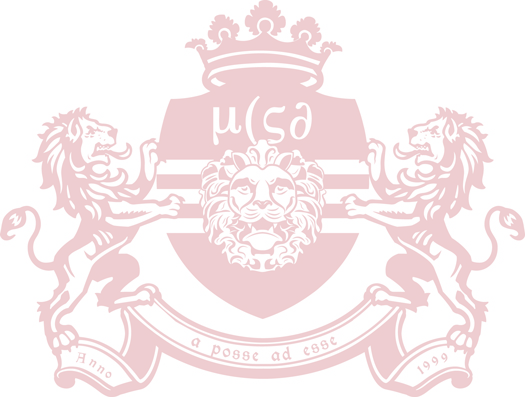 Please note that photographs taken during the event will be uploaded as soon as possible, but it may take up to one week. We kindly ask you for your patience. Sincerely, 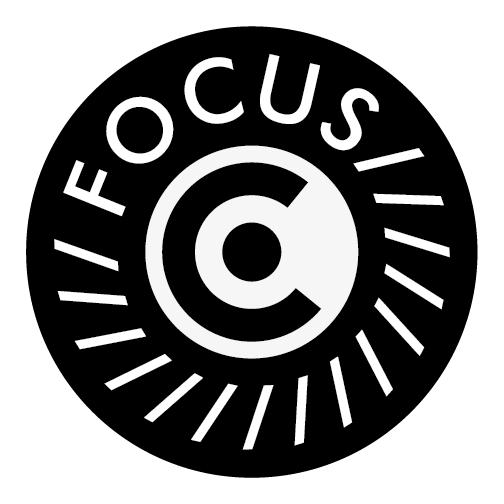 FocusCo Board 2020 – 2021Willem Grootoonk– ChairNoes Petiet – Vice ChairJulia Zonneveld– SecretarySabine Hillen– TreasurerSam Hofman – Public RelationsCommittee name:Contact person:Contact email:Event Name:Date:Time:Location:Compensation: